ELENCO DEI PARTECIPANTIDestinazione    ________________________________________DATA: ___/____/____PLESSO_______________________________________ CL./SEZ.____________             Il Dirigente ScolasticoGiuliana Cicero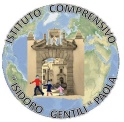 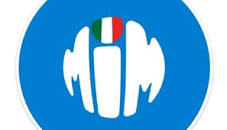 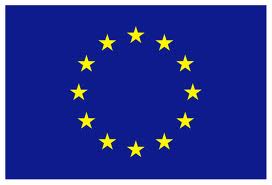 Istituto Comprensivo Statale “Isidoro Gentili”Via Rione Colonne 87027 Paola (CS)Telefono centralino 0982585215 oppure 0982611197 Codice Meccanografico: CSIC871008 Codice Fiscale 86001070787E-mail csic871008@istruzione.it P.E.C. csic871008@pec.istruzione.itwww.icisidorogentili.edu.itIstituto Comprensivo Statale “Isidoro Gentili”Via Rione Colonne 87027 Paola (CS)Telefono centralino 0982585215 oppure 0982611197 Codice Meccanografico: CSIC871008 Codice Fiscale 86001070787E-mail csic871008@istruzione.it P.E.C. csic871008@pec.istruzione.itwww.icisidorogentili.edu.itIstituto Comprensivo Statale “Isidoro Gentili”Via Rione Colonne 87027 Paola (CS)Telefono centralino 0982585215 oppure 0982611197 Codice Meccanografico: CSIC871008 Codice Fiscale 86001070787E-mail csic871008@istruzione.it P.E.C. csic871008@pec.istruzione.itwww.icisidorogentili.edu.itN°Cognome e NomeN°Cognome e Nome116217318419520621722823924102511261227132814291530ACCOMPAGNATORIACCOMPAGNATORIACCOMPAGNATORIACCOMPAGNATORI1Nominativo:_______________________Firma ____________________________Cellulare__________________________3Nominativo:_______________________Firma ____________________________Cellulare__________________________2Nominativo:_______________________Firma ____________________________Cellulare__________________________4Nominativo:_______________________Firma ____________________________Cellulare__________________________